微信公众号——“教育新课堂”优惠、免费培训课程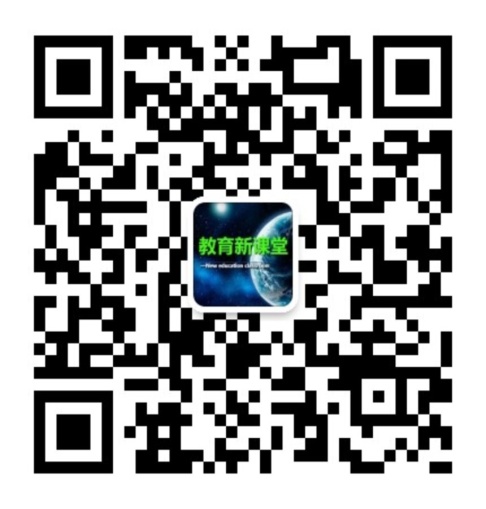              请扫描二维码或搜索微信号jyxkt-china关注。转发朋友圈并通过公众号报名优惠培训费100元/人。 “教育新课堂”简介“教育新课堂”微信公众号是依托于“中国职业技术教育学会”、“《中国教师》杂志社教育研究中心”等单位，由志成达管理咨询（北京）有限公司发起并创建。公众号的内容包括教育（幼儿教育、中小学教育、职业教育、高等教育）行业政策、新闻资讯、标准规范、行业技术、学术交流等相关信息；为各级教育行政主管部门和各院校提供政策咨询和信息服务，整合各级各类资源深入运营、合作发展为关键点和落脚点的共赢平台，推进中国教育的发展。关注“教育新课堂”微信公众号，就是拥有了一本了解教育行业的最新动态与行业知识的百科全书。公众号每个月都有相关行业会议培训信息的发布，通过微信公众号报名参会的代表还可享有参会费用的优惠。欢迎您的关注，敬请转发教育领域同仁！优惠或免费参加活动规则转发朋友圈并通过公众线报名可以优惠培训费100元/人。如果您将微信公众号“教育新课堂”转发给100位还未关注我们公众号的学校同事或兄弟学校同仁并关注，就可以获得一次免费参培机会。为确保您的转发具有真实有效性，我们将根据被转发关注人在公众号中填写的相关信息予以甄别确认。被转发关注人须关注公众号后在“在线报名”之“会员登记表”中按要求填写并“提交”。每期培训班免费名额为15人，先报先得，免费名额长期有效。（备注：优惠或免费参加的学员仍按原价开具发票。）关于举办2019年暑假职业院校培训活动的通知各职业院校、有关单位：今年1月，国务院印发《国家职业教育改革实施方案》，对我国职业教育发展作出新部署。为深入学习贯彻习近平总书记关于发展职业教育重要批示和全国职业教育工作相关会议精神，推进职业教育新一轮改革发展,提升职业院校师资队伍整体素质，搭建各职业院校交流平台，中国职业技术教育学会培训交流部举办了一系列的培训活动。望各单位积极组织有关人员参加，敬请互相转告。现将有关事宜通知如下：一、会议组织主办单位：中国职业技术教育学会培训交流部承办单位：志成达管理咨询（北京）有限公司二、培训主题1. 全国职业院校德育工作与学生管理创新高级培训班2.全国职业学校师德师风建设高级研修班3.全国职业院校职业指导工作与创新创业教育师资能力提升培训班 4.职教改革背景下育训体系标准化建设暨职业院校改革创新高级研修班5.职教改革背景下产教融合及教学改革高级研修班6.教育改革背景下的高职教学管理及教学秘书工作实践与创新研修班7.全国职业院校人工智能师资高级研修班8.全国职业院校学籍档案管理工作人员能力提升培训班9.全国职业院校新任教师教学能力提升培训班 10.全国中等职业学校语文骨干教师素养提升高级培训班11.全国职业院校教学能力比赛解析及信息化教学设计能力提升高级培训班12. 全国职业院校“金课”之翻转课堂+雨课堂的混合式教学与精品开放课程建设暨应用研修班13.全国职业院校影视与动画制作类教学暨大赛解析高级培训班14.全国职业院校“双师型”教师专业素质提升培训班15.职业院校“教学诊改”之基于ISO9001考评性内部质量保证体系构建与复核高级培训班16.全国职业院校教学督导与教学评估及教学督导人员能力提升高级培训班17.全国职业院校专业带头人及骨干教师能力提升高级研修班18.全国中等职业学校班主任（辅导员）专业能力与素养提升高级培训班19.全国职业院校党政（党建）管理干部能力提升与红色教育高级研修班20.全国职业院校共青团委干部业务能力提升及红色教育专题高级研修班三、培训内容、时间地点及费用具体安排见“附件一”，若需要每个培训（研修）班独立的通知，请来电咨询：孟老师 18331097960四、培训（研修）证书颁发培训证书，培训学时计入在职干部继续教育学时。五、报名咨询电话 报名咨询电话、传真：010-80726884      联系人：孟雪莲  18331097960  报名邮箱：3170435367@qq.com 会务组                                                   2019年5月16日培训班名称时间、地点及收费主要培训（研修）内容全国职业院校德育工作与学生管理创新高级培训班7月13日威海市1680元/人1.当前职业院校德育工作与学生管理面临的新形势、新任务。2.职业院校德育工作体系建构。3.学生核心素养德育课程的建构开发与实践。4.学生教育经典案例解剖与分析。5.学生职业生涯规划教育与德育创新。6.学生心理健康教育指导及心理辅导的实用理论与技巧。7.班主任（辅导员）工作策略与班级文化建设。8.危机事件处理方法与媒体应对。全国职业学校师德师风建设高级研修班6月14日青岛市7月13日乌鲁木齐市1680元/人1.新时期师德师风现状与问题、原因分析以及建议与对策。2.贯彻落实总书记讲话精神，把立德树人贯穿于人才培养全过程。3.教师职业道德修养和专业成长。4.正确对待职业倦怠和疏解心理压力。5.师德师风建设实践。6.探讨促进职业学校师德师风建设的新思想、新方法和新机制。7.学校师德师风事件应对的理念、方法和技巧。全国职业院校职业指导工作与创新创业教育师资能力提升培训班7月13日乌鲁木齐市1680元/人1.职业发展管理的最新进展。2.新时代学生发展的思考。3.职业生涯的实施步骤。4.职业咨询与就业准备。5.职业院校职业生涯规划设计与就业指导。6.职业生涯规划——目标适应力。7.从校企差异到职业化——学习适应力。8.职业态度的培养——态度适应力。9.优势对接与面试竞争。10.开展就业指导工作的方法与途径；11.信息化背景下创新创业教育体系构建。职教改革背景下育训体系标准化建设暨职业院校改革创新高级研修班6月14日青岛市7月16日银川市1680元/人1.职教改革背景下的育训体系建设。2.职教改革背景下的标准化建设。3.国际职教界标准化建设的经验与启示。4.育训体系创新与职业教育标准化。5.我国职业教育标准化建设的历程与经验。6.我国国家职业标准的开发建设。7.育训体系建设中职业院校设置的标准化。8.育训体系专业教学标准开发建设。9.育训体系专业课程标准开发建设。10.育训体系师资队伍标准化建设。11.育训体系标准化教材开发建设。12.育训体系信息化标准建设。13.育训体系安全设施标准化建设。职教改革背景下产教融合及教学改革高级研修班6月14日青岛市7月16日银川市1680元/人第一部分：政策解读1.《关于深化产教融合的若干意见》解读；2.《国家职业教育改革实施方案》解读；3.“1+X”证书制度改革的主要内容。第二部分：实施思路1.企业深度参与职业院校的产教融合实践；2.以企业为主体双元制及以学校为主体教学工厂校企合作；3.如何建设高水平专业化产教融合实训基地；4.如何建设引领教学模式改革的教师创新团队。第三部分：典型案例1.人工智能背景下的专业及课程转型；2.基于OBE理念的项目化课程建设；3.基于MOOC在线课程的混合式教学模式改革；4.教学资源开发与特色实训室建设；5.“1+X”证书的开发路径和典型案例。教育改革背景下的高职教学管理及教学秘书工作实践与创新研修班7月19日大连市1680元/人1.教学管理要点、难点、工作规范与理念创新；2.教学计划的制订、实施及科学化管理；3.培养方案的制定、执行与有效性评价；4.考试、成绩管理与教学质量监控；5.教学档案的建设与管理；6.课程分类、研讨课教学、研讨课教室及研究课程管理；7.基于大教学观的专业和课程建设（从教学能力模型目标、大教学观的定位、专业设计、课程方案、实践案例等方面讲解）；8.教学秘书如何提升沟通与交流能力；9.信息化和互联网技术在教学秘书工作中的实际应用；10.公文撰写与常见问题分析。全国职业院校学籍档案管理工作人员能力提升培训班7月19日长沙市1680元/人1.学籍管理相关政策解读；2.保留入学资格、注册学籍、保留学籍、注销学籍、恢复学籍以及学历管理等工作的办理流程；3.如何运用现代化手段管理学籍档案；4.学籍档案收集整理工作中存在的问题；5.如何利用档案学籍管理建立学生实习就业联络网；6.新生数据导入工作注意事项及学员学籍档案建立要求；7.学籍学历管理工作的具体要求和考核办法；8.如何优化职业院校学生学籍档案管理工作；9.增强法律意识对促进学生档案管理水平的重要作用；10.如何高效、高质地开展学籍档案管理；11.新形势下职业院校学籍档案管理存在的问题及应对措施。全国职业院校人工智能师资高级研修班7月19日大连市2800元/人第一部分：Python数据分析与应用1.Python数据分析概述；2.NumPy数值计算基础；3.Matplotlib数据可视化基础；4.Pandas统计分析基础；5.使用Pandas进行数据预处理；6.使用scikit-learn构建模型；7.客户价值分析。第二部分：机器学习与人工智能1.机器学习与数据挖掘的基本概念、联系及区别；2.机器学习和大数据、人工智能及其他学科领域的关系；3.机器学习和深度学习的关系；4.机器学习方法的分类及本课程内容；5.机器学习应用的一般流程；6.机器学习的典型应用案例介绍。第三部分：TensorFlow与深度学习实战1.TensorFlow安装与入门；2.TensorFlow数据类型；3.TensorFlow实现多层神经网络；4.手写数字识别。第四部分：深度学习经典算法实战1.卷积神经网络CNN；2.循环神经网络RNN；第五部分：企业案例1.案例背景；2.词表征（Word Representation）；3.数据预处理；4.深度学习挖掘语义特征；5.集成学习建模；6.模型评价与优化。全国中等职业学校语文骨干教师素养提升高级培训班7月19日长沙市8月2日昆明市1680元/人1.中职语文学科核心素养培育的路径与方法；2.基于中职语文学科核心素养培育的课例研究；3.基于中职语文学科核心素养培育的微写作教学；4.“三种文化”如何渗透到中职语文课堂教学的实践尝试(“三种文化”指中华民族优秀传统文化、革命文化和社会主义先进文化)；5.中职语文学科核心素养跨学科培育的研究与实践；6.中职语文学科核心素养的评价策略；7.中职语文课程教学观摩展示。全国职业院校新任教师教学能力提升培训班7月19日长沙市1680元/人1.新任教师的职业规划；2.如何成为一名德才兼备的教师；3.教师职业发展：挑战与应策；4.新教师自我职业发展；5.大纲、教案和课程节奏设计；6.多媒体课件制作；7.课堂教学提问的技巧；8.学习目标设计与评价；9.教学基本功大赛获奖者教学演示；10.申报科研课题需要做哪些准备；11.教学与科研如何相长；12.保护嗓音的科学发声法；13.职业倦怠与应对方式；14.如何与学生有效沟通，走进学生的内心世界。职业院校教学能力比赛解析及信息化教学设计能力提升培训班7月22日青岛市1680元/人专题一：职业院校教学能力比赛要求及解析。专题二：参赛作品的教学设计。专题三：课堂录像的拍摄。专题四：参赛作品的个别辅导。全国职业院校“金课”之翻转课堂+雨课堂的混合式教学与精品开放课程建设暨应用研修班7月22日青岛市1680元/人1.翻转课堂、混合式教学的概念、发展与相关理论解析；2.MOOC、SPOC、微课的概念、发展与相关理论解析；3.O-PIRTAS翻转课堂教学法介绍；4.翻转课堂/混合式教学优秀案例分析；5.慕课、微课的选题与内容设计；6.慕课、微课的课程与教学设计；7.慕课、微课的视频制作与相关软件使用；8.慕课、微课的使用与优秀案例分析；9.雨课堂安装；10.体验雨课堂扫码签到，课堂推送ppt；11.体验雨课堂课堂回答问题和发红包；12.体验雨课堂课堂调查、弹幕和投稿；13.体验雨课堂设计预习ppt和小测试；14.雨课堂功能实操；15.通过“翻转课堂+雨课堂”进行混合式教学的模式和具体做法；16.通过“翻转课堂+雨课堂”进行混合式教学的优秀案例分析；17.现场进行“翻转课堂+雨课堂”教学设计与研究，并交流分享。全国职业院校影视与动画制作类教学暨大赛解析高级培训班7月25日威海市1680元/人1.数字影视产业的发展现状和趋势；2.数字影视制作、三维动画制作全流程介绍；3.5G新时代数字媒体影视与动画制作新理念、新业态、新技术、新模式；4.电影电视剧高端实战案例分析，包括《三生三世十里桃花》、《香蜜沉沉烬如霜》等数字影视制作揭秘；5.低成本制作专业级电影的技巧与方法；6.数字媒体影视与动画制作类课程设置及教学方法的探索与创新；7.独创校企合作共建专业“PMBV人才培养模式”解析；8.职业院校影视制作大赛解析。全国职业院校“双师型”教师专业素质提升培训班7月25日威海市1680元/人1.目前职业教育存在的问题；2.职业院校“双师型”教师提出的背景；3.对“双师型”教师内涵的解读；4.加强“双师型”教育的政策；5.准确把握“双师型”教师的内涵；6.“双师型”教师培养模式和培养机制；7.职教科研在“双师型”教师培养中的重要作用；8.职业院校“双师型”教师层次培养的路径和方法实践；9.建立国家主导的职业院校“双师型”教师培训制度；10.立足两个维度，促进“双师型”教师专业发展；11.“双师型”教师培训体系的建设。职业院校“教学诊改”之基于ISO9001考评性内部质量保证体系构建与复核高级培训班7月28日呼和浩特市1680元/人1.内部质量保证体系诊断与改进工作相关文件出台的背景；2.中高职学校诊断与改进在目的、目标及任务方面的不同3.复核的意义、流程、内容、方法与原则；4.以往“评估”与现在“诊改”的不同之处；5.内部质量保证体系的特点；6.内部质量保证体系包含的内容及内容之间的逻辑结构；7.如何构建基于ISO9001的全过程、全要素、全员参与的内部质量保障体系；8.职业院校督导工作的内容、组织与开展方式；；9.以示范职业学校为案例，详细讲述职业院校如何实施考核性诊改体系。全国职业院校教学督导与教学评估及教学督导人员能力提升高级培训班7月28日呼和浩特市1680元/人1.新时期职业院校教育质量保障制度与审核评估内涵解读；2.当代职业院校教育教学质量评价的先进理念；3.审核评估范围释义；4.审核评估与职业院校内部质量保障体系建设；5.审核评估组织实施与自评报告撰写；6.职业院校教学督导工作的地位、作用、内容、原则、方法；7.教学督导工作改革的探索与实践；8.人才培养质量保障体系建设；9.教学质量监控案例分析；10.教师课程设计与课程资源运用的督导；11.教学工作审核评估方案解读与学校评建工作建议；12.教育督导发展与实施经验.全国职业院校专业带头人及骨干教师能力提升高级研修班7月31日桂林市1680元/人1.职业教育最新政策及发展形势；2.品牌骨干专业及专业群建设；3.专业带头人的工作职责；4.专业群组建与建设内容；5.人才培养模式的内涵与设计；6.工学结合课程体系的开发；7.专业教学标准与课程标准；8.知和合一的教学组织与管理；9.团队规划与人才培养；10.产教融合的实训基地建设；11.专业动态可待续发展机制。全国中等职业学校班主任（辅导员）专业能力与素养提升高级培训班7月31日桂林市1680元/人1.当前职业院校班主任（辅导员）工作面临的新形势、新任务；2.总结、交流职业院校开展班主任（辅导员）工作的经验和做法；3.班主任（辅导员）工作策略与班级文化建设；4.学生危机事件处理方法与媒体应对；5.职业指导与班级管理艺术；6.班主任治班方略与班级文化建设；7.职业学校班主任专业成长与发展；8.职业院校班主任语言艺术与沟通技巧；9.班主任（辅导员）的职业倦怠与应对方式；10.班主任（辅导员）执行力的内涵及影响执行力的因素；11.新媒体环境下如何与学生有效沟通，走进学生的内心世界；12.特色职业院校校园文化建设与学生职业素养养成。全国职业院校党政（党建）管理干部能力提升与红色教育高级研修班8月3日遵义市2080元/人1.《中国共产党支部工作条例》、《中国共产党党组工作条例》解读；2.如何把握学校意识形态工作领导权，掌握意识形态主阵地，提升意识形态管理和应对能力；3.管理创新与高水平职业院校建设；4.学校发展与法律风险防范，公共突发事件与应急管理能力提升；5.新形势下思想政治工作创新能力提升；6.意识形态领域存在的问题和对策及职业院校意识形态管理；7.职业院校校园文化建设；8.党政干部管理效能、服务质量、工作作风及履职尽责新要求；9.“互联网+”背景下的职业教育发展与职业院校优质学校建设；10.职业院校质量建设与内涵特色文化塑造；11.新媒体管理与运营实务：舆情分析与应对、新媒体如何抓住青年、移动互联时代的校园传播；12.不忘初心、牢记使命——中国共产党的百年史；13.守纪律讲规矩，推进党风廉政建设；14.高校领导干部情商修炼与心理调适；15.加强理论修养，不断修炼自我——习近平总书记最新讲话精神解读；16.“遵义精神永放光芒” 党性教育专题。全国职业院校共青团委干部业务能力提升及红色教育专题高级研修班8月3日遵义市2080元/人1. “十九大”、 “习近平新时代中国特色社会主义思想”及“五四运动100周年大会”的要义与精髓；2.青年干部角色转换与成才成长；3.青年团干部国学智慧与人文素养提升；4.学传统文化，养浩然正气；5.九型人格分析与领导力提升；6.发扬“五四精神”，不负使命担当；7.新媒体时代职业院校共青团工作面临的挑战及应对策略；8.职业院校在推进“第二课堂成绩单”制度、班团一体化建设等方面的典型经验和做法；9.团学改革的核心要求、基石支点和主体单元，制度建设和制度创新是团学改革的“牛鼻子”；10.优秀团委书记讲团课；11.情景教学、体验教学、学习实践活动，感悟“从群众中来，到群众中去”的内涵；12.“遵义精神永放光芒” 党性教育专题。